Se realizaron las siguientes actividades en los meses de octubre y noviembre en el turno vespertino:Revisión de uniforme Pase de asistencia: se llamó a padres y tutores de alumnos que no asisten   Difusión en cartel de la semana del adolescenteDifusión del mapa curricular y la carga horariaDifusión de las prácticas de observación  para los alumnos de primer año Macroactividad- día de muertos Evaluación continua de mes Evaluación primer corte semestralAtención a padres de familia Difusión de horarios de asesorías Reunión con padres de familia para firma de boletas (en proceso)Difusión de plan de vida, a través de cartel informativo, expo orienta (pendiente)Difusión de sexualidad responsable (pendiente)Desarrollar periódicos murales sobre las estrategias de estudio y organización de tiempo (pendiente)Aplicación de la actividad ruta de vida, 5º semestre, elaboración de cartel acerca del árbol de la vida (pendiente)Estrategias para la toma de notas, organización de tiempo y preparación para exámenes, 3º semestre (pendiente)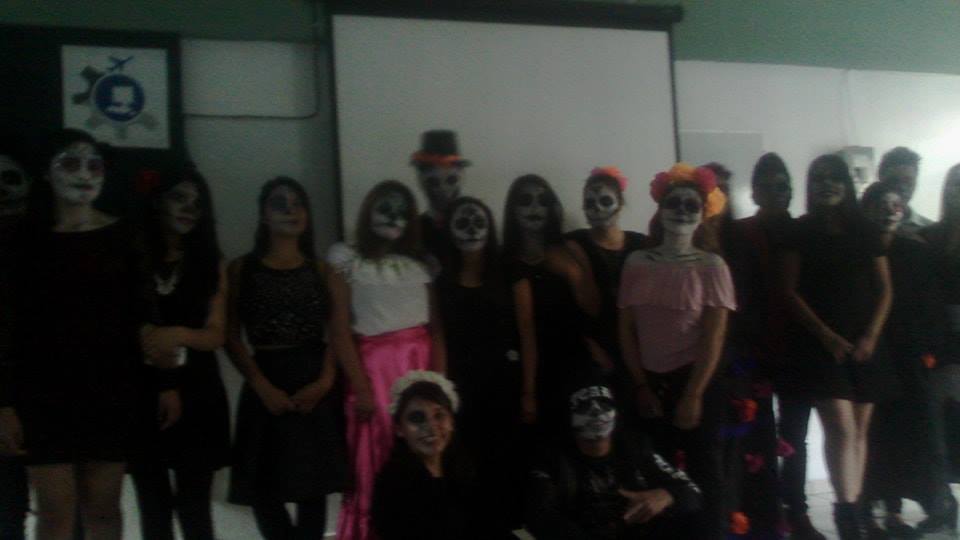 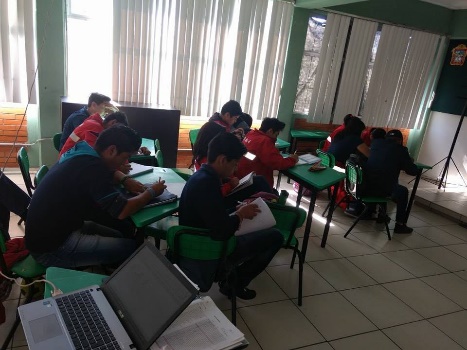 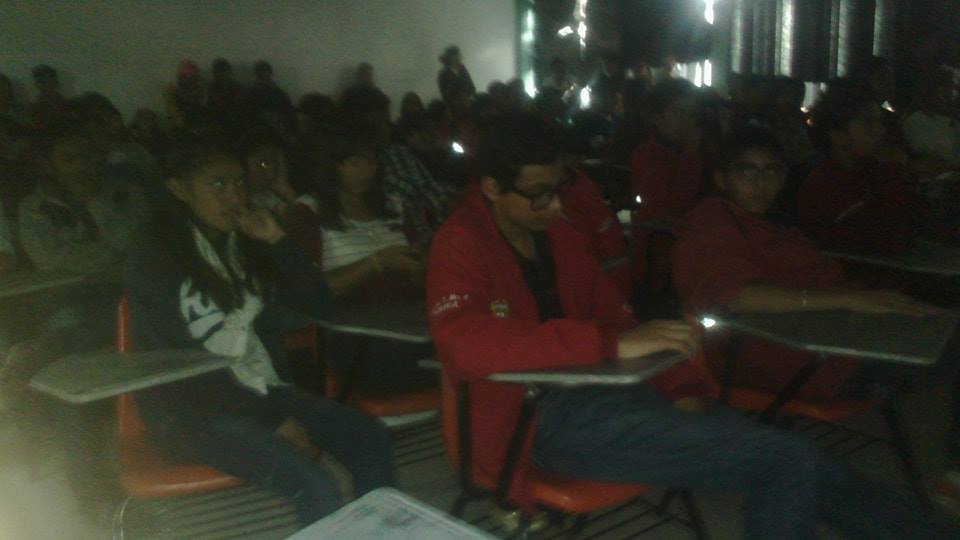 